社會工作局培訓課程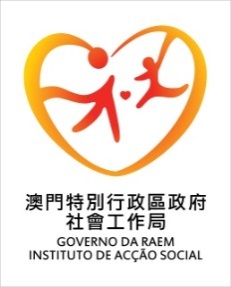 課程資料簡介課程名稱：防疫系列分享會(二)課程編號：IAS/DEP/NGO008/2022課程目的：讓參加者了解社服人員在疫情下的防疫抗疫的外展及支援工作，臨時收容服務所面對挑戰及透過熱線服務舒援疫困者心理的經驗分享課程內容：1.外展工作帶動外籍人士共同抗疫的經驗分享2.當社屋（快富樓）成封控區時……3.熱缐服務在疫情下的心理支援功能4.臨時收容服務如何在疫情下協助滯澳人士講　　者：澳門明愛代表對　　象：社會服務設施人員(註冊社工優先)名　　額：線上：1,000人線下：100人舉行日期：2022年11月11日（星期五）上課時間：10:00-12:30學　　時：2.5小時上課地點：何黎婉華庇道演藝劇院備　　註：1.凡參與分享會的註冊社工，倘需透過社工局處理社會工作者持續進修活動進修數納入事宜，必須於參與分享會當日，留意PPT，掃描當中的QR code完成有關問卷並進行上載。2. 請有意報名的人士，於25/10/2022將透過以下連結https://forms.gle/yVHj3Fd3Sqa2VXGHA進行報名。截止報名日期：2022年10月25日（星期二）